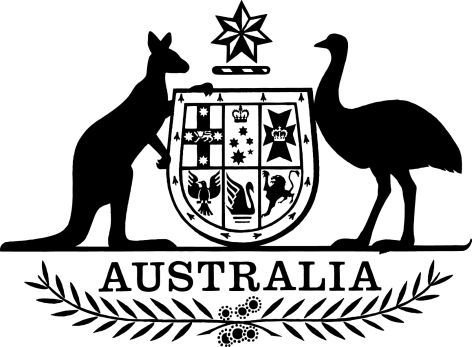 Financial Framework (Supplementary Powers) Amendment (Health and Aged Care Measures No. 2) Regulations 2024I, General the Honourable David Hurley AC DSC (Retd), Governor-General of the Commonwealth of Australia, acting with the advice of the Federal Executive Council, make the following regulations.Dated 		20 June	2024David HurleyGovernor-GeneralBy His Excellency’s CommandKaty GallagherMinister for FinanceContents1	Name	12	Commencement	13	Authority	14	Schedules	1Schedule 1—Amendments	2Financial Framework (Supplementary Powers) Regulations 1997	21  Name		This instrument is the Financial Framework (Supplementary Powers) Amendment (Health and Aged Care Measures No. 2) Regulations 2024.2  Commencement	(1)	Each provision of this instrument specified in column 1 of the table commences, or is taken to have commenced, in accordance with column 2 of the table. Any other statement in column 2 has effect according to its terms.Note:	This table relates only to the provisions of this instrument as originally made. It will not be amended to deal with any later amendments of this instrument.	(2)	Any information in column 3 of the table is not part of this instrument. Information may be inserted in this column, or information in it may be edited, in any published version of this instrument.3  Authority		This instrument is made under the Financial Framework (Supplementary Powers) Act 1997.4  Schedules		Each instrument that is specified in a Schedule to this instrument is amended or repealed as set out in the applicable items in the Schedule concerned, and any other item in a Schedule to this instrument has effect according to its terms.Schedule 1—AmendmentsFinancial Framework (Supplementary Powers) Regulations 19971  In the appropriate position in Part 4 of Schedule 1AB (table)Insert:Commencement informationCommencement informationCommencement informationColumn 1Column 2Column 3ProvisionsCommencementDate/Details1.  The whole of this instrumentThe day after this instrument is registered.21 June 2024663Aged Care Workforce Bonus PaymentTo provide funding to assist in the retention of the aged care workforce, both in residential aged care and home care environments, by supporting entities that are not bodies corporate including:(a) residential aged care providers and home care package providers, including state and local government approved residential aged care providers and home care package providers; and(b) multipurpose service providers; and(c) providers delivering aged care services to First Nations persons, including under the National Aboriginal and Torres Strait Islander Flexible Aged Care Program (NATSIFAC); and(d) agencies or brokers employing eligible staff who are contracted to provide services to entities described in paragraph (a), (b) or (c) above;to provide retention bonuses to:(e) residential aged care workers, including clinical and personal care workers, allied health workers, and workers providing food services and cleaning services; and(f) home care workers, including workers providing clinical support, personal care, cleaning services, allied health services, respite services, support with household tasks, support with meal preparation, social support, shopping services, support with community access, transport services or support with transport.This objective has the effect it would have if it were limited to measures:(a) for the provision of, or incidental to the provision of, sickness benefits (within the meaning of paragraph 51(xxiiiA) of the Constitution); or(b) with respect to Indigenous Australians and particular groups of Indigenous Australians; or(c) to give effect to Australia’s obligations under the International Covenant on Economic, Social and Cultural Rights, particularly Articles 2 and 12; or(d) undertaken in, or in relation to, a Territory.